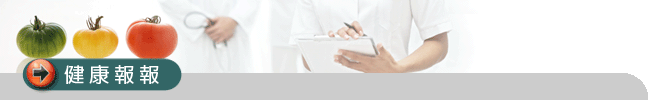 乳牙要抽神經！？漫談乳牙的根管治療（上）文／兒童牙科專科醫師　吳海萍         「小朋友的乳牙要抽神經！？怎麼這樣！沒聽他喊痛呀！能不能別抽？反正會換牙！小朋友受得了嗎？神經抽掉了將來恆牙會不會沒神經？治療完還要做牙套？」每當向家長說明小朋友的乳牙需要作根管治療（俗稱『抽神經』） 時，總會有許多的驚異和問號。「抽神經」實在是個疼痛不討喜的字眼。但隨著社會變遷、食物精緻化與家長對孩子的重視日漸增加，乳牙根管治療在兒童牙科中佔有相當重的比例，充滿挑戰卻又無可迴避。        正如兒童不是縮小的大人，乳牙也不只是比較小顆的牙齒。乳牙與恆牙有各自的牙胚、牙髓組織及型態，但又互相影響。乳牙的牙釉質及牙本質較薄、牙髓腔較大，當有齲齒發生時很容易影響到牙髓組織（俗稱『牙神經』）造成牙髓發炎，治療時則需要考慮對恆牙牙胚可能的影響，乳牙雖然只在口中使用一段時間，值得注意的程度卻一點不輸恆牙。當齲齒的細菌影響牙髓組織時，可能有不同的症狀，處理上也有不一樣的考量。可逆性牙髓炎：       牙齒受到冷熱刺激時有短暫的刺痛感，刺激移除則疼痛馬上消失。這時若及早處理，牙髓組織仍有回覆健康的機會。但這段時間較短，小朋友又較不會表達，要早期發現早期治療，持續定期帶孩子前往牙科做口腔檢查是必須的，即使他從不喊痛！不可逆急性牙髓炎：       痛起來要人命的牙痛！牙齒受到冷熱刺激時會有嚴重刺痛的感覺，即使刺激移除，疼痛感仍會持續一段時間。有時甚至沒任何刺激也會痛起來，尤其是躺臥著，頭部血流較增、牙髓充血明顯，往往在夜深人靜時讓孩子痛得哭天搶地、求助無門。非得根管治療囉！痛到這樣才處理，對大人或小孩都是件加倍辛苦的事啊。不可逆慢性牙髓炎：牙髓遭受細菌攻擊，一步步邁向死亡卻只有些微鈍鈍地、咬起來怪怪地不適感，小朋友有苦不會說，忍耐一下好像又沒事，其實牙齒已需要作根管治療，家長卻常不解怎會這樣？若這麼日復一日的拖延，某天牙齦上噗咚腫個小膿包，或整個臉腫得像小豬頭才趕緊就醫，恐怕已造成更多傷害了。根尖周圍膿瘍：       牙齦上腫膿包，可能伴隨?管的發生而有膿流到口中，不一定很痛，但感染已擴散到齒槽骨，若不治療，乳牙下方的恆牙牙胚長期在感染的環境中生長，可能會造成恆牙鈣化不全或發育不良，將來恆牙不僅顏色、形狀不佳，萌出後也較易蛀牙。蜂窩性組織炎：       感染急速擴散到頭頸部的軟組織間隙，造成顏面局部紅、熱、腫、痛，有時會伴隨發燒、倦怠等全身性症狀。輕微的，吃抗生素就能消腫；嚴重的，要住院觀察並以注射的方式施予抗生素。置之不理，甚至會有感染擴散至腦部或腫脹壓迫呼吸道等後果，實在不容輕忽！在急性感染緩解後，應盡早對感染源的牙齒進行治療，以免反覆腫脹，常常用抗生素壓抑症狀，恐怕會有抗藥性菌種的感染產生，問題更不容易解決，小朋友也會多吃很多苦頭。        親愛的家長，請別再猶疑，與牙醫師有良好的溝通合作，才能盡早把齲齒可能造成的不良影響降到最低喔！